Sunday School – 9:30Worship Service – 10:30Worship Leader: Sid Burkey“Come ye Thankful People come”       (blue #94)“Great is thy Faithfulness”                   (blue #327)                 “10,000 Reasons”Welcome to WorshipSharing and PrayerOffertory:	Please tear off your “Response Sheet” and drop it		In the offering basket.	    Kids to Activity Room with Shirley Spohn & grandson    			(4 years and younger)“God, whose giving”       (blue #383)Message:		Taric Leichty		“WHO ARE WE NEGLECTING”		       1 Timothy 4:11-14“Praise, I will Praise You, Lord”       (blue #76)*********************************************************************************What’s happening at Bellwood this week: Monday, November 26 – Gordon’s day offWednesday, November 28 – Grounded Youth  Jr. 6:15-7:15					          Sr. 7:30 – 9:00Thursday, November 29 – A.A. & Alanon – 7:30Friday, November 30 – Taric’s day offBudget Approval:The 2018-19 budget was approved last Sunday morning at our budget meeting.  There was some discussion about increasing the mission giving but it was decided to leave the budget for 2018-19 as proposed and address extra giving by way of funds remaining from 2017-18 results. The board of stewards and other leadership will propose a plan for distribution of those funds based on our discussion on Sunday and other ideas given to us past and in the near future.  The new budget will require $5,425 per week to maintain whereas we gave $5,643 per week last fiscal year.  Thank you for your stewardship and involvement in the budget process.		       Board of StewardsWOMEN’S RETREAT PLANNING COMMITTEE MEETING:Thursday, December 6th at 5:30 p.m. in the Fellowship Hall.  Anyone who is interested in helping to plan this retreat for all the Nebraska Mennonite churches is invited to join our meeting and share your ideas!!  The retreat will be held March 1-2, 2019 in Aurora.Please check your mailbox for a letter from Gordon on the December 9 open meeting on a lead pastor.Looking Ahead:December 2 – Tree of Life Ornaments	           Taric preaching at East FairviewDecember 4 – Elders mtg.7:00December 6 – Retreat planning mtg. 5:30December 9 – Church lunch & mtg. (group 2 in charge of lunch)December 12 – Montessori School Christmas program 7:00December 16 – SS Kids Christmas Program 10:30“If you can find a path with no obstacles, it probably doesn’t lead anywhere.”Last Week:  Worship Attendance – 88  Budget - $4,5503rd Week Budget ReportBudget Giving Summary	Last Week		Fiscal YTDContributions			$4,550			$14,728Budgeted			$5,425			$16,275Over(under)			($875)			($l,547)Birthday’s this week:  Bob Stutzman (today), Doug Herr (Mon.),Jamie McCullough (Tues.), Joy Steckly (Thurs.)Anniversary this week:  Craig & Karen (Wed.)Activity Room:December 2 – NO Activity RoomDecember 9 – Stephanie, Ty & Ava SvehlaDecember 16 – NO Activity Room – SS kids Christmas programDecember 23_______________&_______________December 30_______________&_______________Worship Leader, Music, Singers & GreetersDecember 2 – Worship Leader – Austin Schweitzer	           Prelude – Jess Dunlap	           Piano – Pam Erb	           Offertory – Katie Spohn	           Singers – Joy Steckly & Tony Roth	            Greeters – Ellis & Rosemary MartinDecember 9 – Worship Leader – Jeni Bogenrief	           Piano – Pam Erb	           Offertory – Janice Donoghue	           Singers – Tim & Bonnie Burkey	           Children’s Moment – Katie Spohn	           Greeters – Craig & Sydney BontragerRemember in Prayer:The calamitous fires in CaliforniaDwyane Nelson familyRon Hostetler’s brotherBellwood Mennonite Church520 B Street, Milford, NE 68405Church Office  402-761-2709Montessori School 402-761-3095Email:  bell606@windstream.netWebsite:  www.bellwoodchurch.orgInterim Pastor:  Gordon ScovilleGordon’s office hours – 9-12 Tuesday – FridayGordon’s home phone – 761-4978Associate Pastor of Youth:  Taric Leichty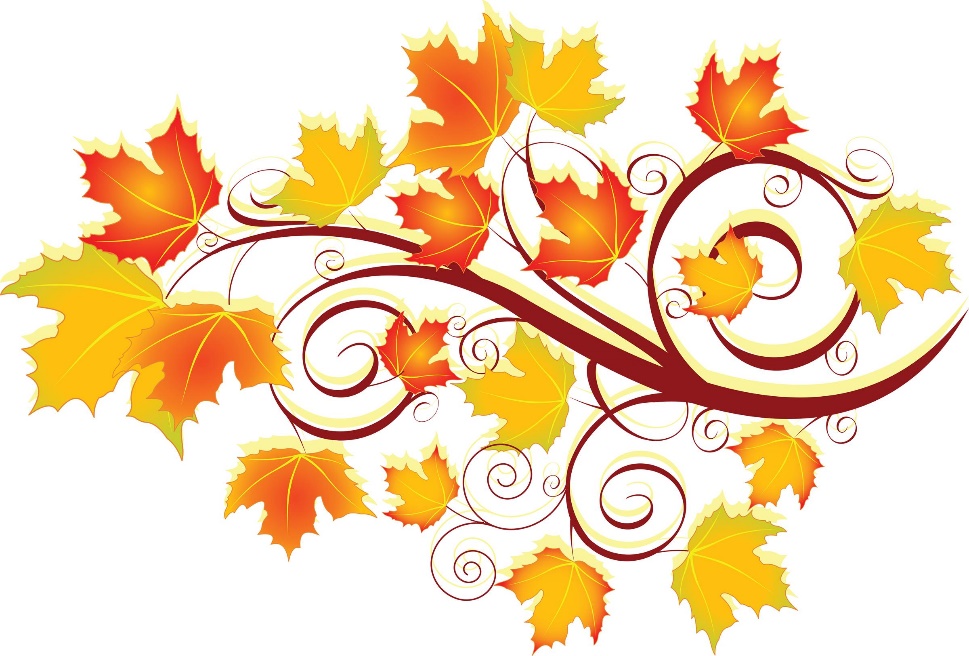 November 25, 2018